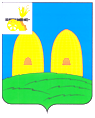 СОВЕТ ДЕПУТАТОВГРЯЗЕНЯТСКОГО СЕЛЬСКОГО ПОСЕЛЕНИЯРОСЛАВЛЬСКОГО РАЙОНА СМОЛЕНСКОЙ ОБЛАСТИРЕШЕНИЕот 27 февраля 2018 года                                                                                         №  02Об утверждении Порядка размещения сведений о доходах, расходах, об имуществе и обязательствах имущественного характера, представленных лицами, замещающими муниципальные должности в органах местного самоуправления Грязенятского сельского поселения Рославльского района Смоленской области, а также сведений о доходах, расходах, об имуществе и обязательствах имущественного характера их супруг (супругов) и несовершеннолетних детей на официальном сайте Администрации Грязенятского сельского поселения Рославльского района Смоленской области в информационно -телекоммуникационной сети «Интернет» и предоставления этих сведений общероссийским средствам массовой информации для опубликования в связи с их запросомВ соответствии с Федеральным законом от 6 октября 2003 года № 131-ФЗ «Об общих принципах организации местного самоуправления в Российской Федерации», Федеральным законом от 25 декабря 2008 года № 273-ФЗ «О противодействии коррупции», Указом Президента Российской Федерации от 8 июля 2013 года № 613 «Вопросы противодействия коррупции», Уставом Грязенятского сельского поселения Рославльского района Смоленской области, Совет депутатов Грязенятского сельского поселения Рославльского района Смоленской области, РЕШИЛ:1. Утвердить прилагаемый Порядок размещения сведений о доходах, расходах, об имуществе и обязательствах имущественного характера, представленных лицами, замещающими муниципальные должности в органах местного самоуправления Грязенятского сельского поселения Рославльского района Смоленской области, а также сведений о доходах, расходах, об имуществе и обязательствах имущественного характера их супруг (супругов) и несовершеннолетних детей на официальном сайте Администрации Грязенятского сельского поселения Рославльского района Смоленской области в информационно-телекоммуникационной сети «Интернет» и предоставления этих сведений общероссийским средствам массовой информации для опубликования в связи с их запросом.2. Настоящее решение подлежит официальному опубликованию в газете «Рославльская правда»  и размещению на официальном сайте Администрации Грязенятского сельского поселения Рославльского района Смоленской области в информационно-телекоммуникационной сети «Интернет».3. Настоящее решение вступает в силу после его официального опубликования в газете «Рославльская правда».Глава муниципального образованияГрязенятского сельского поселения Рославльской района Смоленской области                                         Г.И.МамонтовУтвержден решением Совета депутатов Грязенятского сельского поселения Рославльского района Смоленской области от 27.02.2018 года № 02Порядок размещения сведений о доходах, расходах, об имуществе и обязательствах имущественного характера, представленных лицами, замещающими муниципальные должности в органах местного самоуправления Грязенятского сельского поселения Рославльского района Смоленской области, а также сведений о доходах, расходах, об имуществе и обязательствах имущественного характера их супруг (супругов) и несовершеннолетних детей на официальном сайте Администрации Грязенятского сельского поселения Рославльского района Смоленской области в информационно -телекоммуникационной сети «Интернет» и предоставления этих сведений общероссийским средствам массовой информации для опубликования в связи с их запросом1. Настоящий Порядок регулирует процедуру размещения сведений о доходах, расходах, об имуществе и обязательствах имущественного характера лиц, замещающих муниципальные должности в органах местного самоуправления  Грязенятского сельского поселения Рославльского района Смоленской области (далее - лица, замещающие муниципальные должности), а также сведений о доходах, расходах, об имуществе и обязательствах имущественного характера их супруг (супругов) и несовершеннолетних детей на официальном сайте Администрации Грязенятского сельского поселения Рославльского района Смоленской области в информационно-телекоммуникационной сети «Интернет»  (далее -официальный сайт) и предоставления этих сведений общероссийским средствам массовой информации для опубликования в связи с их запросами, если федеральными законами не установлен иной порядок размещения указанных сведений.2. На официальном сайте размещаются и общероссийским средствам массовой информации предоставляются для опубликования следующие сведения о доходах, расходах, об имуществе и обязательствах имущественного характера лиц, замещающих муниципальные должности, а также сведений о доходах, расходах, об имуществе и обязательствах имущественного характера их супруг (супругов)и несовершеннолетних детей:1) фамилия, имя, отчество и наименование должности лица, замещающего муниципальную должность, сведения о доходах, расходах, об имуществе и обязательствах имущественного характера которого размещаются;2) перечень объектов недвижимого имущества, принадлежащих лицу, замещающему муниципальную должность, его супруге (супругу) и несовершеннолетним детям на праве собственности или находящихся в их пользовании, с указанием вида, площади и страны расположения каждого из таких объектов;3) перечень транспортных средств с указанием вида и марки, принадлежащих на праве собственности лицу, замещающему муниципальную должность, его супруге (супругу) и несовершеннолетним детям;4) декларированный годовой доход лица, замещающего муниципальную должность, его супруги (супруга) и несовершеннолетних детей;5) сведения об источниках получения средств, за счет которых совершены сделки по приобретению земельного участка, иного объекта недвижимого имущества, транспортного средства, ценных бумаг, долей участия, паев в уставных (складочных) капиталах организаций, если общая сумма таких сделок превышает общий доход лица, замещающего муниципальную должность, и его супруги (супруга) за три последних года, предшествующих отчетному периоду.3. В размещаемых на официальном сайте и предоставляемых общероссийским средствам массовой информации для опубликования сведениях о доходах, расходах, об имуществе и обязательствах имущественного характера запрещается указывать:1) иные сведения (кроме указанных в пункте 2 настоящего Порядка) о доходах лица, замещающего муниципальную должность, его супруги (супруга) и несовершеннолетних детей, об имуществе, принадлежащем на праве собственности названным лицам, и об их обязательствах имущественного характера;2) персональные данные супруги (супруга), детей и иных членов семьи лица, замещающего муниципальную должность;3) данные, позволяющие определить место жительства, почтовый адрес, телефон и иные индивидуальные средства коммуникации лица, замещающего муниципальную должность, его супруги (супруга), детей и иных членов семьи лица, замещающего муниципальную должность;4) данные, позволяющие определить местонахождение объектов недвижимого имущества, принадлежащих лицу, замещающему муниципальную должность, его супруге (супругу), детям, иным членам семьи лица, замещающего муниципальную должность, на праве собственности или находящихся в их пользовании;5) информацию, отнесенную к государственной тайне или к сведениям конфиденциального характера.4. Сведения о доходах, расходах, об имуществе и обязательствах имущественного характера, указанные в пункте 2 настоящего Порядка, за весь период замещения лицом, замещающим муниципальную должность, находятся на официальном сайте и ежегодно обновляются в течение 14 рабочих дней со дня истечения срока, установленного для их подачи Губернатору Смоленской области.5. Размещенные на официальном сайте сведения о доходах, расходах, об имуществе и обязательствах имущественного характера, в том числе за предшествующие годы не подлежат удалению.6. Размещение на официальном сайте и предоставление общероссийским средствам массовой информации для опубликования сведений о доходах, расходах, об имуществе и обязательствах имущественного характера, указанных в пункте 2 настоящего Порядка   представленных  лицами,   замещающими  муниципальные должности, обеспечивается Администрацией Грязенятского сельского поселения Рославльского района Смоленской области.7.Администрация Грязенятского сельского поселения Рославльского района Смоленской области:1) в течение трех рабочих дней со дня поступления запроса от общероссийского средства массовой информации сообщает о нем лицу, замещающему муниципальную должность, в отношении которого поступил запрос;2) в течение семи рабочих дней со дня поступления запроса от общероссийского средства массовой информации обеспечивает предоставление ему сведений, указанных в пункте 2 настоящего Порядка, в том случае, если запрашиваемые сведения отсутствуют на официальном сайте.Уполномоченные лица, обеспечивающие размещение сведений о доходах, расходах, об имуществе и обязательствах имущественного характера на официальных сайтах и их представление общероссийским средствам массовой информации для опубликования, несут в соответствии с законодательством Российской Федерации ответственность за несоблюдение настоящего Порядка, а также за разглашение сведений, отнесенных к государственной тайне или являющихся конфиденциальными.